Ф.И.__________________________________________________________________________Оценка учащегося в группе:Карточка самоанализа по теме “Задачи на движение по реке”№Вопросы по темеЗнаюНе знаюЗнаю, но не умею применятьЗнаю, но еще допускаю ошибки1.Формула пути 2.Формула скорости против течения3.Формула скорости по течению4Решение задач в группе5.Самостоятельная работа на уроке.Самооценка учащегося:Удовлетворены ли вы своей работой? Отметьте, с каким настроением вы работали на уроке. 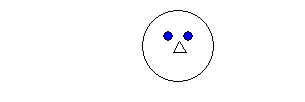 Самооценка учащегося:Удовлетворены ли вы своей работой? Отметьте, с каким настроением вы работали на уроке. Самооценка учащегося:Удовлетворены ли вы своей работой? Отметьте, с каким настроением вы работали на уроке. Самооценка учащегося:Удовлетворены ли вы своей работой? Отметьте, с каким настроением вы работали на уроке. Самооценка учащегося:Удовлетворены ли вы своей работой? Отметьте, с каким настроением вы работали на уроке. Самооценка учащегося:Удовлетворены ли вы своей работой? Отметьте, с каким настроением вы работали на уроке. 